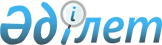 О внесении изменений в решение Аральского районного маслихата Кызылординской области от 26 декабря 2022 года № 351 "О бюджете сельского округа Мергенсай на 2023-2025 годы"Решение Аральского районного маслихата Кызылординской области от 19 мая 2023 года № 56
      Аральский районный маслихат Кызылординской области РЕШИЛ:
      1. Внести в решение Аральского районного маслихата от 26 декабря 2022 года № 351 "О бюджете сельского округа Мергенсай на 2023-2025 годы" следующие изменения:
      пункт 1 изложить новой редакции:
      1. Утвердить бюджет сельского округа Мергенсай на 2023-2025 годы согласно приложениям 1, 2 и 3, в том числе на 2023 год в следующих объемах:
      1)доходы – 55 650 тысяч тенге; в том числе;
      налоговые поступления – 3 542 тысяч тенге;
      неналоговые поступления – 0;
      поступления от продажи основного капитала – 21 тысяч тенге;
      поступления трансфертов – 52 087 тысяч тенге;
      2) затраты – 56 921 тысяч тенге;
      3) чистое бюджетное кредитование – 0;
      бюджетные кредиты – 0;
      погашение бюджетных кредитов – 0;
      4) сальдо по операциям с финансовыми активами – 0;
      приобретение финансовых активов – 0;
      поступления от продажи финансовых активов государства - 0;
      5) дефицит (профицит)бюджета– - 1 271 тысяч тенге;
      6) финансирование дефицита (использование профицита) – 1 271 тысяч тенге;
      поступления займов – 0;
      погашение займов – 0;
      используемые остатки бюджетных средств – 1 271 тысяч тенге.".
      Приложения 1 к указанному решению изложить в новой редакции согласно приложению к настоящему решению.
      2. Настоящее решение вводится в действие с 1 января 2023 года и подлежит официальному опубликованию. Бюджет сельского округа Мергенсай на 2023 год
					© 2012. РГП на ПХВ «Институт законодательства и правовой информации Республики Казахстан» Министерства юстиции Республики Казахстан
				
      Председатель Аральского районного маслихата

Б.Турахметов
Приложениек решению
Аральского районного маслихата
№ 56 от "19" мая 2023 годаПриложение 1к решению
Аральского районного маслихата
от "26" декабря 2022 года № 351тысяч тенге
Категория 
Категория 
Категория 
Категория 
Сумма на 
2023 год
Класс
Класс
Класс
Сумма на 
2023 год
Подкласс
Подкласс
Сумма на 
2023 год
Наименование
Сумма на 
2023 год
1
2
3
4
5
1. Доходы
55 650
1
Налоговые поступления
3 542
04
Hалоги на собственность
3 540
1
Hалоги на имущество
44
3
Земельный налог
24
4
Налог на транспортные средства
3472
05
Внутренние налоги на товары, работы и услуги
2
3
Поступления за использование природных и других ресурсов
2
3
Поступление от продажи основного капитала
21
03
Продажа земли и нематериальных активов
21
1
Продажа земли
21
4
Поступления трансфертов
52 087
02
Трансферты из вышестоящих органов государственного управления
52 087
3
Трансферты из бюджета района (города областного значения) 
52 087
Функциональная группа
Функциональная группа
Функциональная группа
Функциональная группа
Сумма на 
2023 год
Администратор бюджетных программ
Администратор бюджетных программ
Администратор бюджетных программ
Сумма на 
2023 год
Программа
Программа
Сумма на 
2023 год
Наименование
Сумма на 
2023 год
2. Расходы
56 921
01
Государственные услуги общего характера
37 118
124
Аппарат акима города районного значения, села, поселка, сельского округа
37 118
001
Услуги по обеспечению деятельности акима города районного значения, села, поселка, сельского округа
37 118
05
Здравоохранение
142
124
Аппарат акима района в городе, города районного значения, поселка, села, сельского округа
142
002
Организация в экстренных случаях доставки тяжелобольных людей до ближайшей организации здравоохранения, оказывающей врачебную помощь
142
07
Жилищно-коммунальное хозяйство
1 516
124
Аппарат акима города районного значения, села, поселка, сельского округа
1 516
008
Освещение улиц населенных пунктов
255
009
Обеспечение санитарии населенных пунктов
261
011
Благоустройство и озеленение населенных пунктов
1000
08
Культура, спорт, туризм и информационное пространство
16 145
124
Аппарат акима города районного значения, села, поселка, сельского округа
16 145
006
Поддержка культурно-досуговой работы на местном уровне
16 145
13
Прочие
2 000
124
Аппарат акима города районного значения, села, поселка, сельского округа
2 000
040
Реализация мероприятий для решения вопросов обустройства населенных пунктов в реализацию мер по содействию экономическому развитию регионов в рамках Государственной программы развития регионов до 2025 года
2 000
3.Чистое бюджетное кредитование
0
Бюджетные кредиты
0
5
Погашение бюджетных кредитов
0
4. Сальдо по операциям с финансовыми активами
0
Приобретение финансовых активов
0
5. Дефицит (профицит) бюджета
- 1 271
6. Финансирование дефицита (использование профицита) бюджета
1 271
8
Используемые остатки бюджетных средств
1 271
1
Свободные остатки бюджетных средств
1 271,5
01
Свободные остатки бюджетных средств
1 271,5
2
Остатки бюджетных средств на конец отчетного периода
0,5
01
Остатки бюджетных средств на конец отчетного периода
0,5